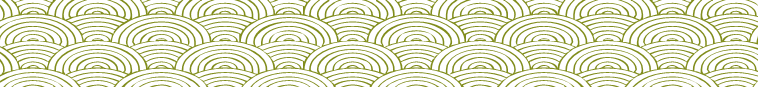 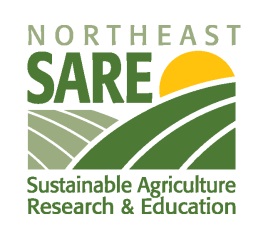 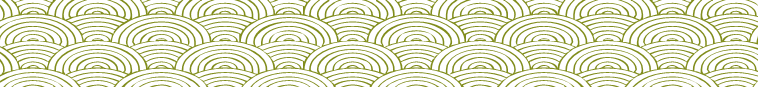 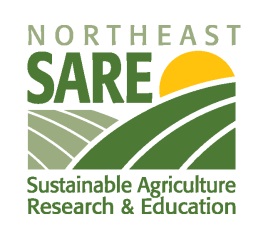 Tally of Responses to Educator Survey (Dec 2015) Regarding Participation in Group and Verification Activities
